LAMPIRAN 1SAMPEL PENELITIANLAMPIRAN 2HASIL STATISTIK DESKRIPTIF SEBELUM OUTLIERLAMPIRAN 3HASIL UJI STATISTIK DESKRIPTIF SETELAH OUTLIERLAMPIRAN 4UJI NORMALITAS I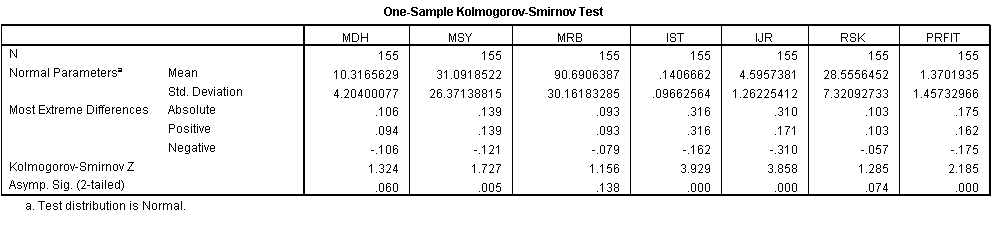 LAMPIRAN 5HASIL UJI NORMALITAS IILAMPIRAN 6HASIL UJI MULTIKOLINEARITASLAMPIRAN 7HASIL UJI AUTOKORELASILAMPIRAN 9HASIL UJI R2LAMPIRAN 10HASIL UJI FLAMPIRAN 11HASIL UJI TLAMPIRAN 8HASIL UJI HETEROSKEDASTISITAS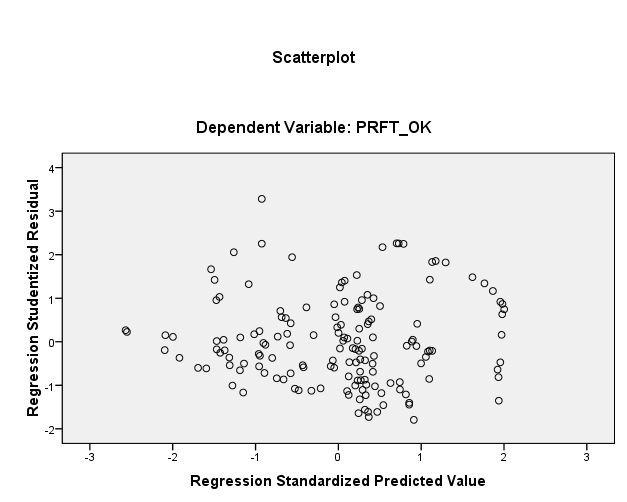 NO.NAMA BANK UMUM SYARIAH DI INDONESIAJUMLAH SAMPEL1.PT BANK MEGA SYARIAH202.PT BANK BNI SYARIAH203.PT BANK SYARIAH MANDIRI204.PT BANK MUAMALAT INDONESIA205.PT BANK BCA SYARIAH206.PT BANK BRI SYARIAH207.PT BANKJABAR BANTEN SYARIAH208.PT BANK PANIN SYARIAH20TOTAL SAMPELTOTAL SAMPEL160STASTISTIK DESKRIPTIF SEBELUM OUTLIERDescriptive StatisticsSTASTISTIK DESKRIPTIF SEBELUM OUTLIERDescriptive StatisticsSTASTISTIK DESKRIPTIF SEBELUM OUTLIERDescriptive StatisticsSTASTISTIK DESKRIPTIF SEBELUM OUTLIERDescriptive StatisticsSTASTISTIK DESKRIPTIF SEBELUM OUTLIERDescriptive StatisticsSTASTISTIK DESKRIPTIF SEBELUM OUTLIERDescriptive StatisticsNMinimumMaximumMeanStd. DeviationMDH160.0054.8313.608912.89363MSY160.20180.8337.350438.18170MRB16019.36167.4289.245931.31122IST160.001.84.1447.32613IJR160.0049.905.188210.02293RSK16014.4550.9529.11887.87669PRFIT160.01100.002.588311.08778Valid N (listwise)160STATISTIK DESKRIPTIF SETELAH OUTLIERDescriptive StatisticsSTATISTIK DESKRIPTIF SETELAH OUTLIERDescriptive StatisticsSTATISTIK DESKRIPTIF SETELAH OUTLIERDescriptive StatisticsSTATISTIK DESKRIPTIF SETELAH OUTLIERDescriptive StatisticsSTATISTIK DESKRIPTIF SETELAH OUTLIERDescriptive StatisticsSTATISTIK DESKRIPTIF SETELAH OUTLIERDescriptive StatisticsNMinimumMaximumMeanStd. DeviationIJR1551.033006.716004.59573811.26225412MDH155.0140018.3810010.31656294.20400077MSY155.20500104.8720031.091852226.37138815MRB15521.64400167.4170091.424380629.31268292IST155.00000.65900.0799829.11821549RSK15514.4500048.0830028.55564527.32092733PRFIT155.011005.672001.37019351.45732966Valid N (listwise)155One-Sample Kolmogorov-Smirnov TestOne-Sample Kolmogorov-Smirnov TestOne-Sample Kolmogorov-Smirnov TestOne-Sample Kolmogorov-Smirnov TestOne-Sample Kolmogorov-Smirnov TestOne-Sample Kolmogorov-Smirnov TestOne-Sample Kolmogorov-Smirnov TestOne-Sample Kolmogorov-Smirnov TestOne-Sample Kolmogorov-Smirnov TestMDH_OKMRB_OKRSK_OKIJR_OKIST_OKPRFT_OKMSY_OKNN155155155155155155155Normal ParametersaMean1.0316563E19.0690639E12.8555645E12.43824.88031.01915.0176Normal ParametersaStd. Deviation4.20400077E03.01618328E17.32092733E01.616202.28710.577692.44011Most Extreme DifferencesAbsolute.106.093.103.103.100.095.062Most Extreme DifferencesPositive.094.093.103.103.100.095.061Most Extreme DifferencesNegative-.106-.079-.057-.069-.090-.070-.062Kolmogorov-Smirnov ZKolmogorov-Smirnov Z1.3241.1561.2851.2871.2401.184.773Asymp. Sig. (2-tailed)Asymp. Sig. (2-tailed).060.138.074.073.092.121.589CoefficientsaCoefficientsaCoefficientsaCoefficientsaCoefficientsaCoefficientsaCoefficientsaCoefficientsaCoefficientsaModelModelUnstandardized CoefficientsUnstandardized CoefficientsStandardized CoefficientsTSig.Collinearity StatisticsCollinearity StatisticsModelModelBStd. ErrorBetaTSig.ToleranceVIF1(Constant)1.427.2266.320.0001MDH_OK.037.011.2683.433.001.8101.2341MSY_OK.060.050.2541.206.230.1128.9451MRB_OK.002.002.1231.214.227.4792.0881IST_OK-.046.045-.181-1.012.313.1556.4551IJR_OK.062.029.1732.164.032.7751.2891RSK_OK-.043.011-.546-3.958.000.2593.854Model SummarybModel SummarybModel SummarybModel SummarybModel SummarybModel SummarybModelRR SquareAdjusted R SquareStd. Error of the EstimateDurbin-Watson1.518a.268.239.50405.645Model SummarybModel SummarybModel SummarybModel SummarybModel SummarybModel SummarybModelRR SquareAdjusted R SquareStd. Error of the EstimateDurbin-Watson1.518a.268.239.50405.645ANOVAbANOVAbANOVAbANOVAbANOVAbANOVAbANOVAbModelModelSum of SquaresDfMean SquareFSig.1Regression13.79262.2999.047.000a1Residual37.603148.2541Total51.394154CoefficientsaCoefficientsaCoefficientsaCoefficientsaCoefficientsaCoefficientsaCoefficientsaCoefficientsaCoefficientsaModelModelUnstandardized CoefficientsUnstandardized CoefficientsStandardized CoefficientstSig.Collinearity StatisticsCollinearity StatisticsModelModelBStd. ErrorBetatSig.ToleranceVIF1(Constant)1.427.2266.320.0001MDH_OK.037.011.2683.433.001.8101.2341MSY_OK.060.050.2541.206.230.1128.9451MRB_OK.002.002.1231.214.227.4792.0881IST_OK-.046.045-.181-1.012.313.1556.4551IJR_OK.062.029.1732.164.032.7751.2891RSK_OK-.043.011-.546-3.958.000.2593.854Model SummarybModel SummarybModel SummarybModel SummarybModel SummarybModelRR SquareAdjusted R SquareStd. Error of the Estimate1.518a.268.239.50405ANOVAbANOVAbANOVAbANOVAbANOVAbANOVAbANOVAbModelModelSum of SquaresDfMean SquareFSig.1Regression13.79262.2999.047.000a1Residual37.603148.2541Total51.394154